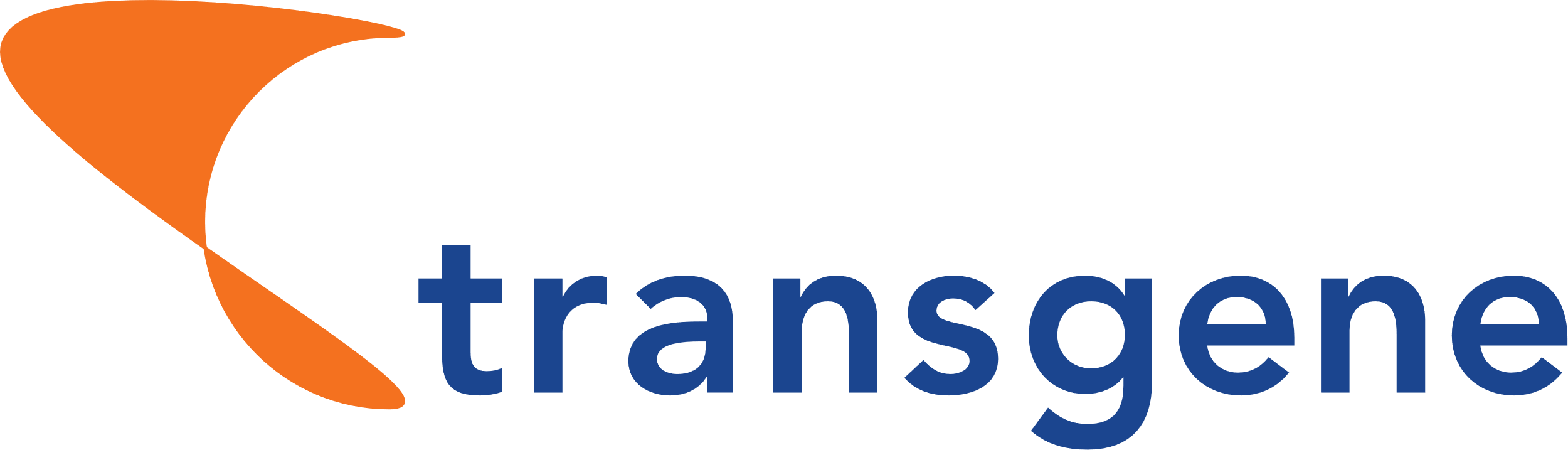 FORMULAIRE D'ACCES AUX DONNEES PERSONNELLESLe Règlement (UE) 2016/679 du Parlement européen et du Conseil du 27 avril 2016 relatif à la protection des personnes physiques à l'égard du traitement des données à caractère personnel et à la libre circulation de ces données (RGPD), permet à toute personne physique qui en fait la demande d'adresser une requête au responsable de traitement de ses données pour obtenir confirmation que des données à caractère personnel la concernant sont ou ne sont pas traitées. Vous pouvez contacter Transgene pour demander l'accès, la rectification des erreurs, l'effacement ou encore la portabilité de vos données mais aussi, pour vous opposer au traitement ou en demander la limitation, et ce sous réserve des limitations applicables. Pour obtenir des informations sur le traitement des données personnelles gérées par Transgene ou exercer vos droits sur les données vous concernant, faites nous parvenir votre demande en envoyant le présent formulaire dûment complété, signé et accompagné des pièces justificatives, par email ou par courrier postal à:Nom :      Prénom :      Date de la demande :      Adresse de messagerie :      Nature de vos liens avec Transgene (ex: candidat, employé, ex-employé, prestataire, professionnel de santé, utilisateur du site web, investisseur, autre) :       *En cas de doute sur l'identité du demandeur, Transgene se réserve le droit de demander tout autre document permettant de prouver l'identité du demandeur afin d'être certain que vous êtes bien la personne liée à votre demande. Situation de la demande: Cochez, si cette demande fait suite à une première demande : Si oui, merci d'indiquer la date de la dernière demande : Je souhaite : 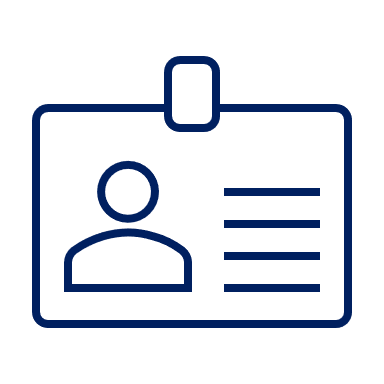 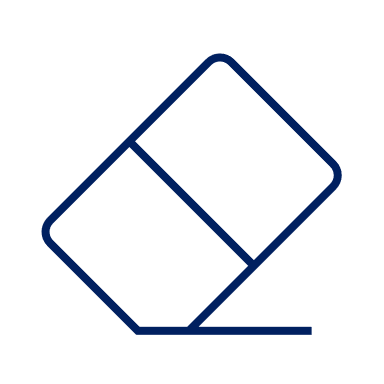 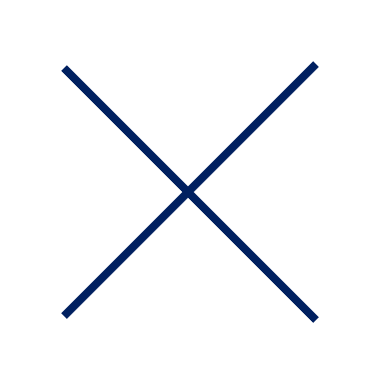 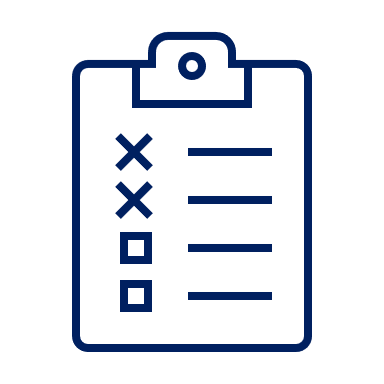 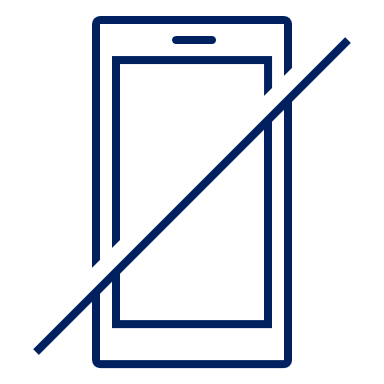 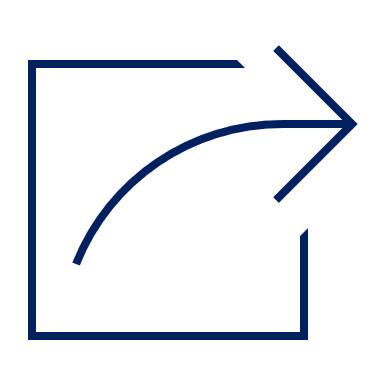 Ajoutez votre message et indiquez le cas échéant sur quelles données porte votre demande :En tout état de cause Transgene reviendra vers vous dans les meilleurs délais, soit pour accéder à votre demande, soit pour vous expliquer pourquoi nous ne sommes pas en mesure de l'exaucer.Transgene n'est pas tenue de répondre aux demandes abusives, manifestement infondées ou excessives.Les informations recueillies à partir de ce formulaire permettent le traitement de votre demande.Elles sont enregistrées et transmises au délégué à la protection des données (DPO) de Transgene et, le cas échéant, aux services de Transgene concernés pour traiter votre demande.